ПАМЯТКАпо предоставлению в электронном виде государственной услуги «ПРЕДОСТАВЛЕНИЕ ИНФОРМАЦИИ ОБ ОБЪЕКТАХ НЕДВИЖИМОГО ИМУЩЕСТВА, НАХОДЯЩИХСЯ В ГОСУДАРСТВЕННОЙ СОБСТВЕННОСТИ И ПРЕДНАЗНАЧЕННЫХ ДЛЯ СДАЧИ В АРЕНДУ»1. Войдите на сайт «Портал Воронежской области»  https://www.govvrn.ru/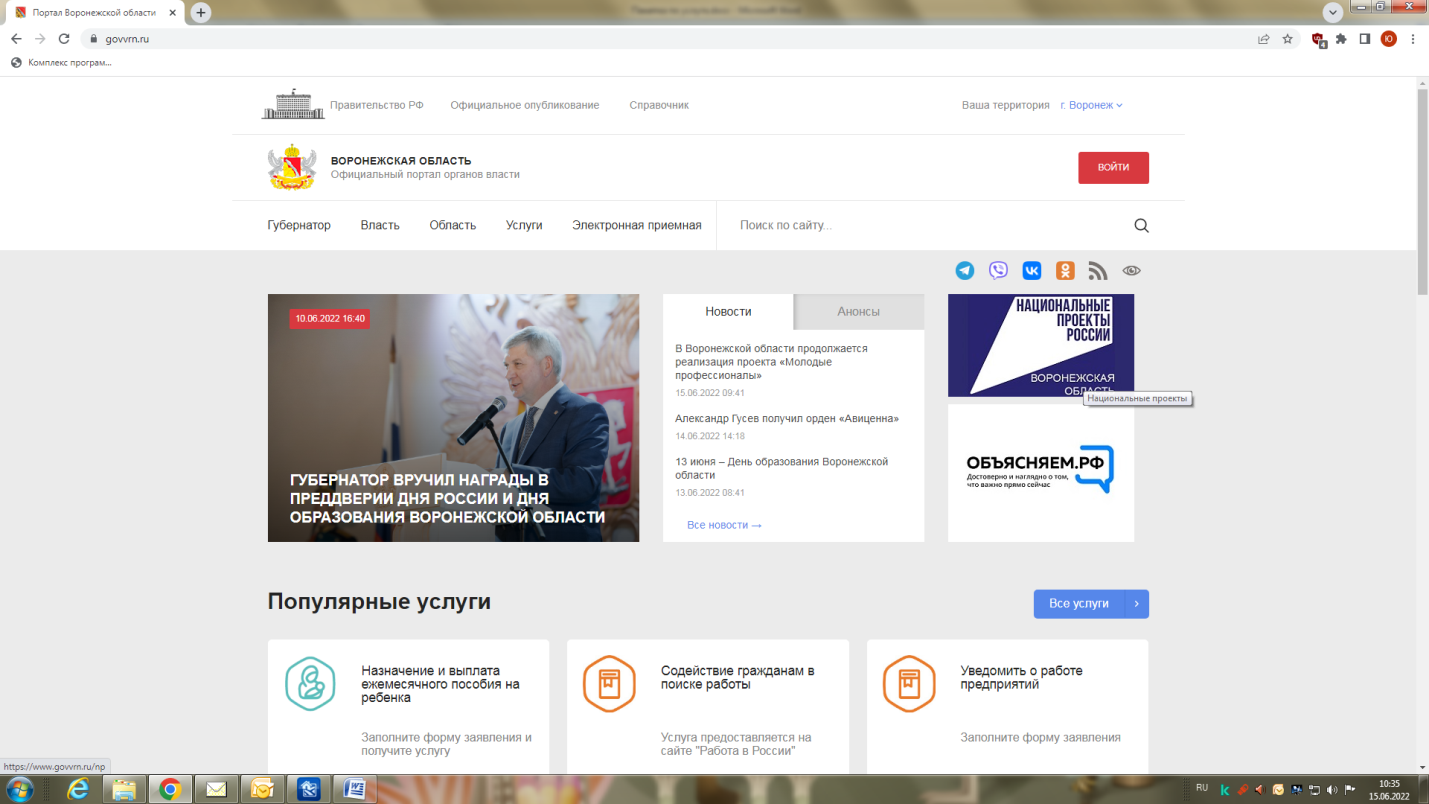 2. Выберите раздел «Услуги»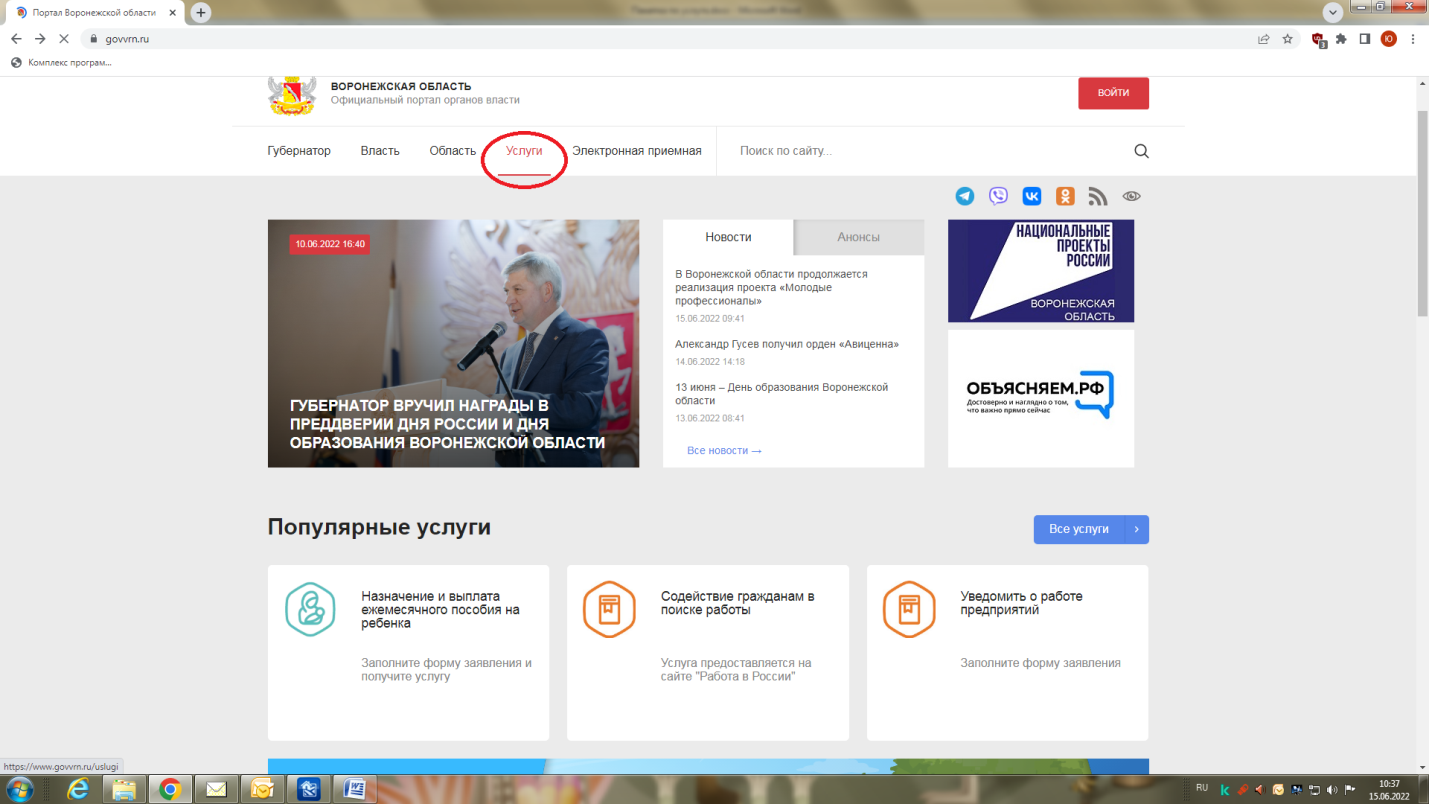 3. В разделе «Услуги» выберите категорию «Недвижимость»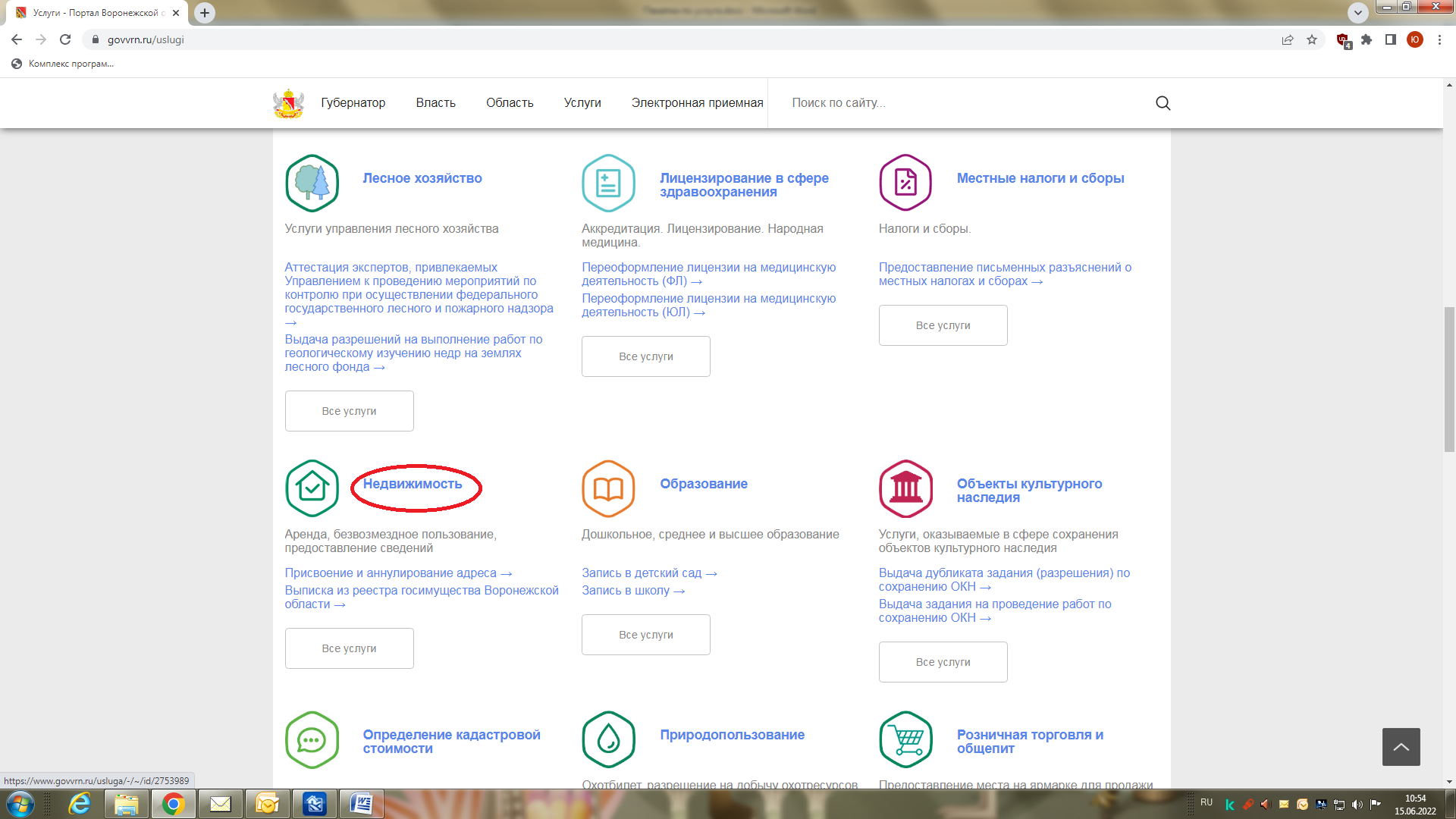 4. В категории «Недвижимость» выберите услугу «Информация об объектах, предназначенных для сдачи в аренду»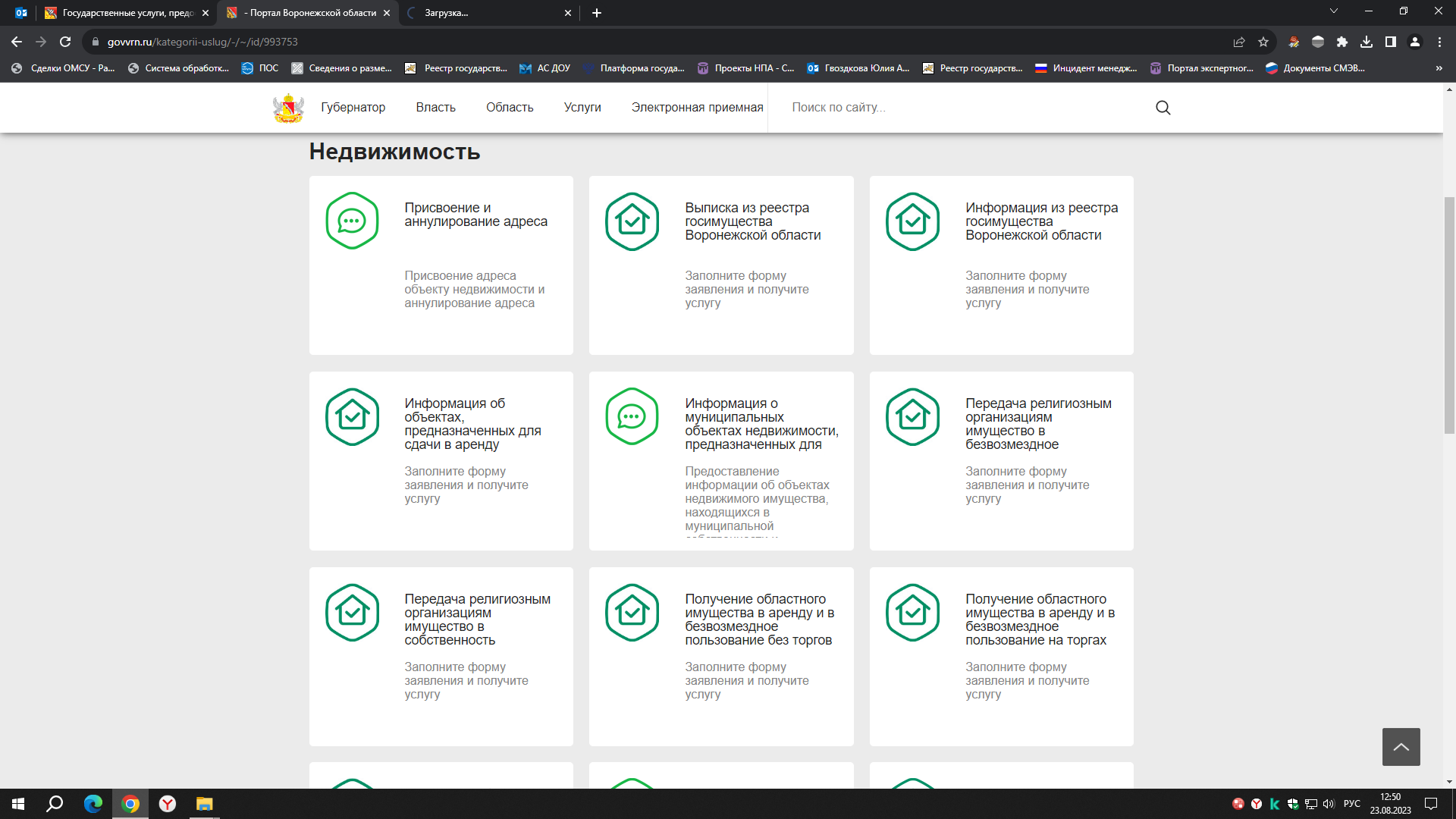 5. Авторизуйтесь на портале для получения услуги. Введите логин и пароль от личного кабинета на портале «Госуслуги».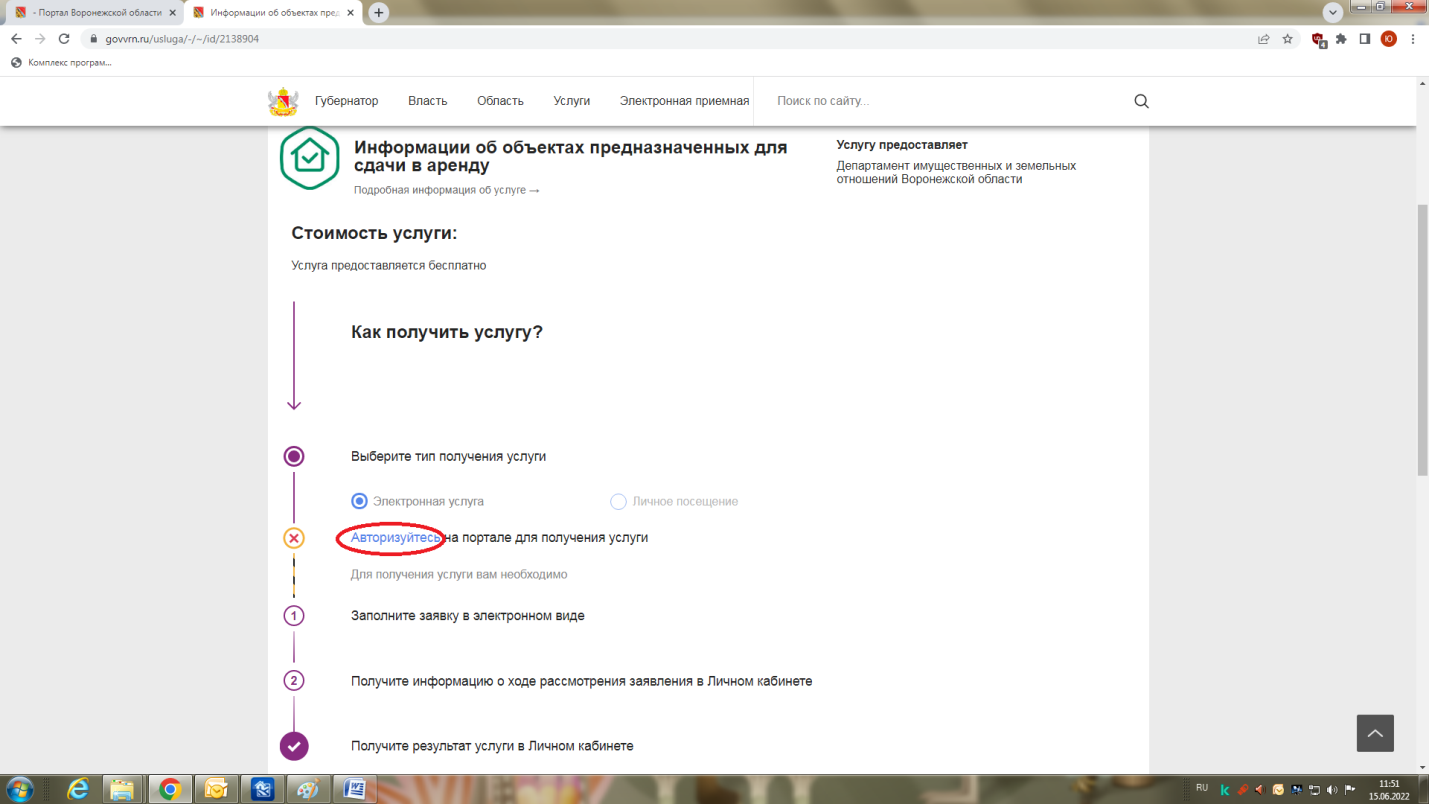 6. Нажмите кнопку «Получить услугу»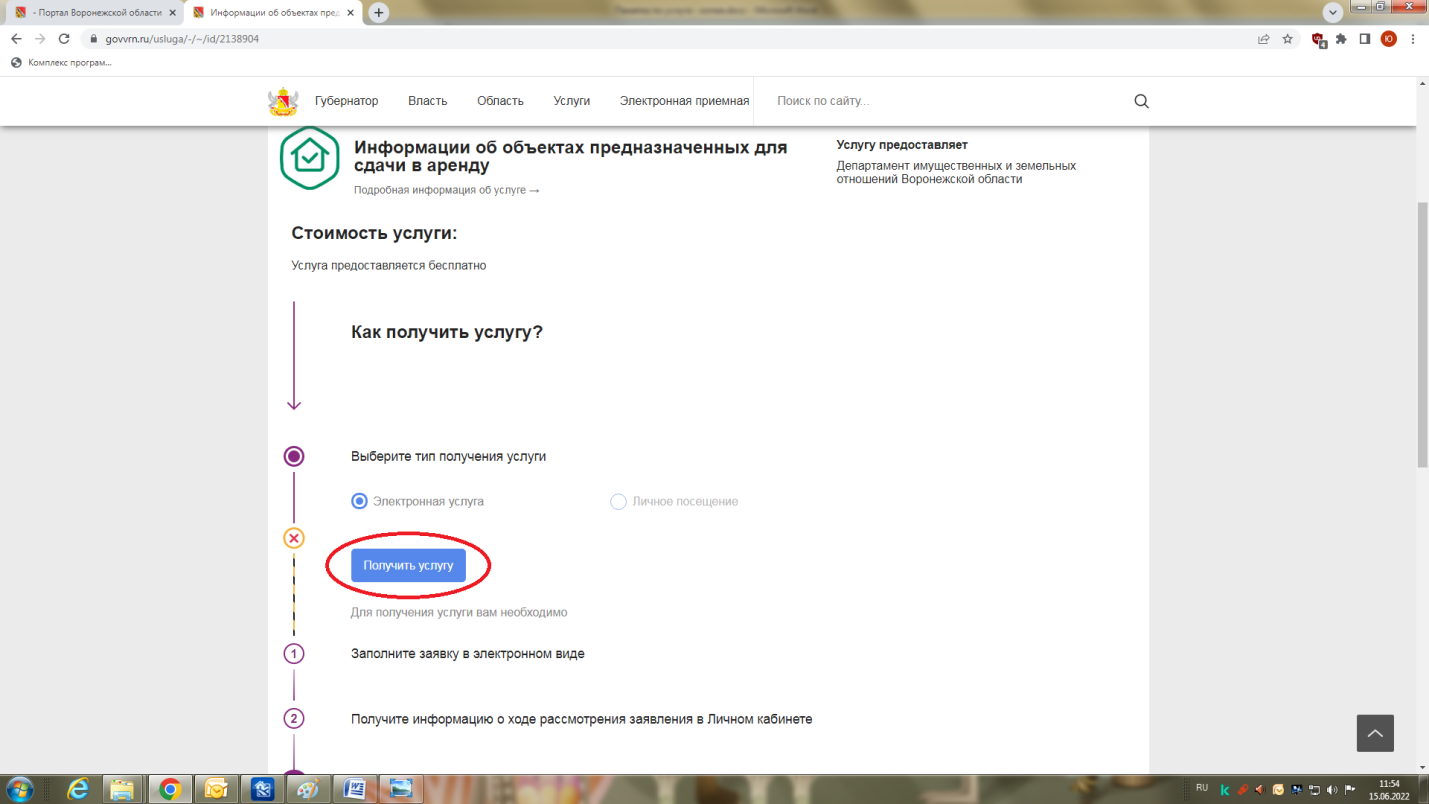 7. В открывшемся окне необходимо заполнить все поля, обозначенные знаком ( *).Необходимо прикрепить скриншоты необходимых документов в требуемом формате.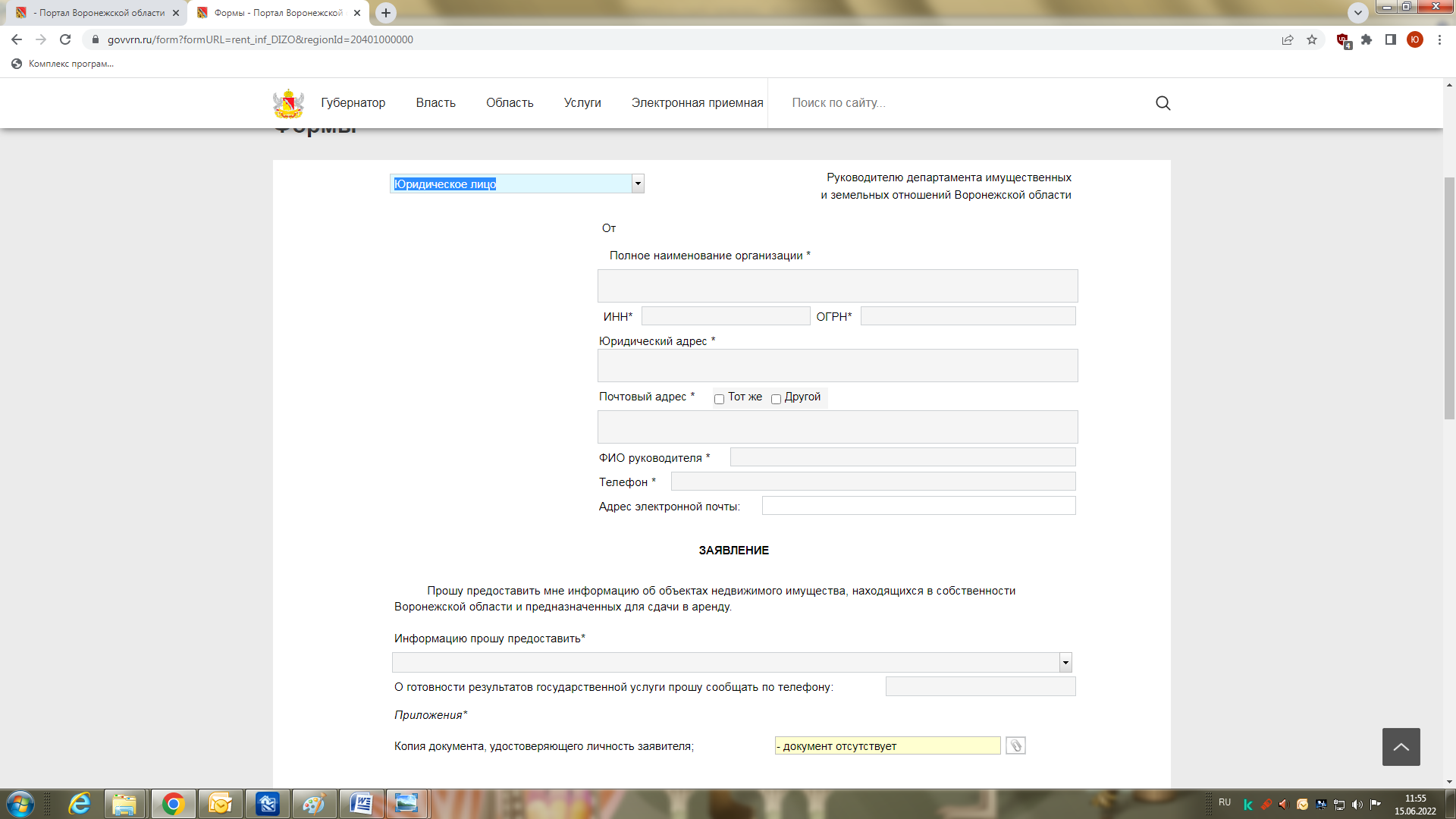 8. Заполните поле ФИО заявителя и нажмите кнопку «Отправить»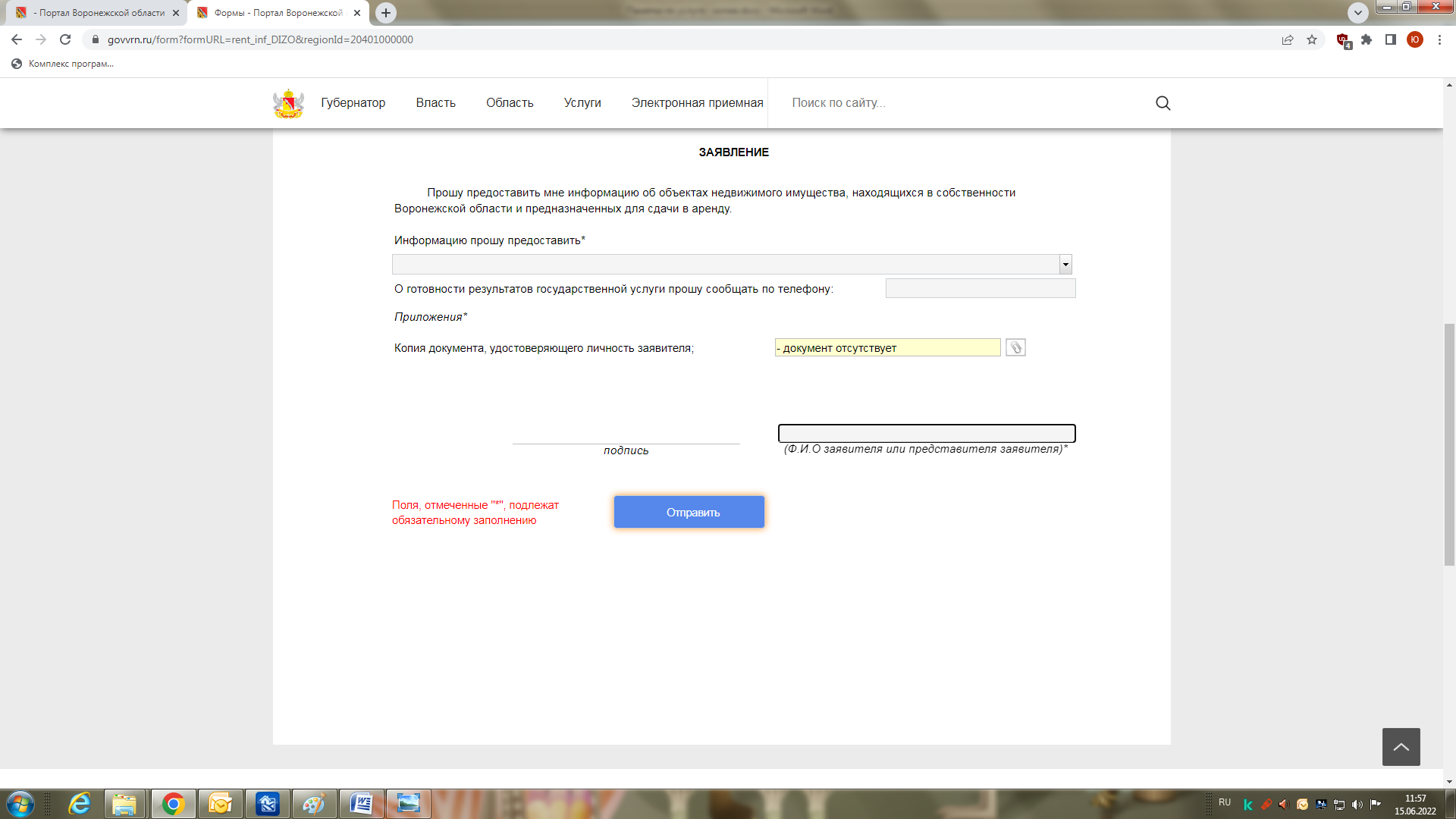 9. Спасибо! Ожидайте оповещение о результате в личном кабинете